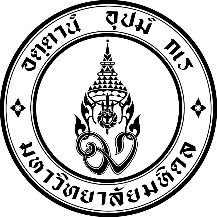 Final Report and Feedback FormPrinciples and Compensation Rates for Adjunct Professor with research published in journals in the international databases B.E.2565Note: This final report and feedback form consists of 3 parts: 1) General information 2) Final report of the research project and 3) Satisfactory level. Please complete this form using a computer, and sign by hand or e-signature. This form is to be completed by the MU Lecturer/Researcher.Part I: General information MU Lecturer/Researcher’s name and surname:………………….......................................……..........…………….. Adjunct Professor’s name and surname:……………………………….........……………….Affiliated Faculty/College/Institute: ……………………………………….........................................................… Department:………………………………………………………………….Tel.: ……………………………………...........………….. E-mail: …………………………………………………………………..…………Part II: Final report of the research project Title of the research project: …………………………………………………………Research project duration:………….(dd/mm/yy) ...to .....(dd/mm/yy)…………………..Summary of the research project:……………………………………………………………………………………………………………………………………………………………………………………………………………………………………………………………………………………………………………………………………Project output (Please specify details of publications, patents, conferences, workshops, awards, certificates or other relevant matters.)……………………………………………………………………………………………………………………………………………………………………………………………………………………………………………………………………………………………………………………………………Outcomes/benefits from the research project……………………………………………………………………………………………………………………………………………………………………………………………………………………………………………………………………………………………………………………………………Part III: Satisfactory level Please check () the appropriate boxes as follows:5 = Very satisfied    4 = Satisfied    3 = Average    2 = Unsatisfied 1 = Very unsatisfiedMore comments/suggestions to improve the program……………………………………………………………………………………………………………………………………………………………………………………………………………………………………………………………………………………………………………………………………Please submit a copy of the written notification of manuscript for publication at least 2 research papers, as the first author or the second author of MU lecturer or researcher, in journals which are in international databases such as Scopus or Web of Science, and are in the 10% of journals ranked by SCImago Journal Rank (SJR) in the fields of Life Sciences and Medicine. Signature: ……………………………………………………….. Adjunct Professor…………………………..……(Full name)…………..……….Date ___/____/____Signature: ……………………………………………………….. MU Lecturer/researcher ……………………………..……(Full name)……………………………………………..………(Position)…………………….…………………..…..……….(Faculty)………………………..Thank you for your kind cooperation.Please submit the completed form (Form IR AP3) to the International Relations Division, Office of the President, for consideration and acknowledgement by the Committeeupon the completion of the funding program.NoDetailsScoreScoreScoreScoreScoreNoDetails54321Information, Facilitation and ArrangementsInformation, Facilitation and ArrangementsInformation, Facilitation and ArrangementsInformation, Facilitation and ArrangementsInformation, Facilitation and ArrangementsInformation, Facilitation and ArrangementsInformation, Facilitation and Arrangements1Financial support by Mahidol University2Information provided by the affiliated Faculty/ College/ Institute prior to arrival and during the stay 3Onsite arrangements by the affiliated Faculty/ College/ InstituteAccommodationOffice, laboratory, equipment, and other facilitiesExperience GainedExperience GainedExperience GainedExperience GainedExperience GainedExperience GainedExperience Gained4Sharing and exchanging of professional/academic experiences5Enriching personal/cultural experiences6Expanding academic network7Learning more about Mahidol UniversitySatisfactionSatisfactionSatisfactionSatisfactionSatisfactionSatisfactionSatisfaction8Overall satisfaction 	